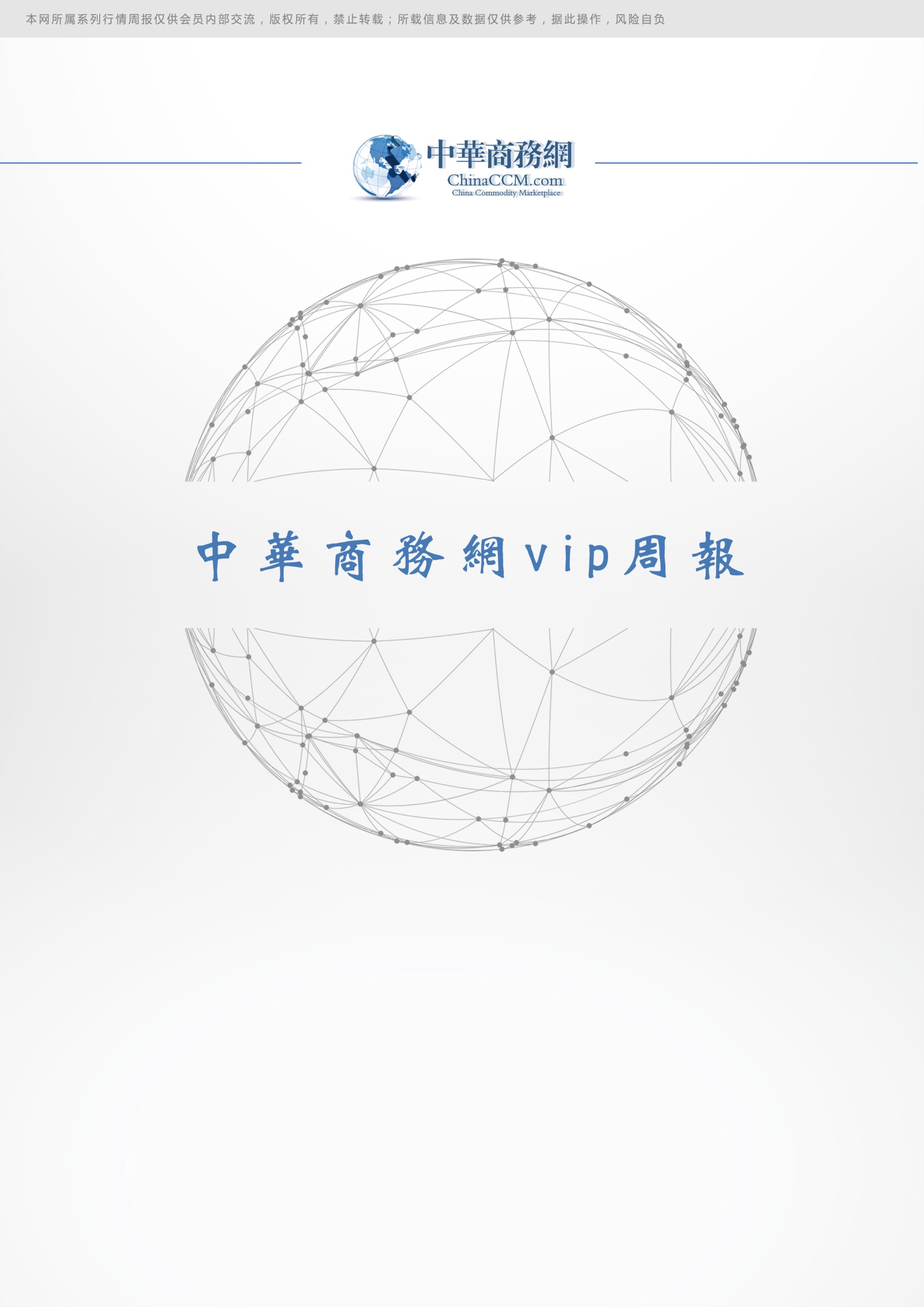 2021.7.15目 录一、 国际原油市场回顾 	31、国际原油收盘价涨跌情况（单位：美元/桶）	32.2021年国际原油价格走势图	42.1近期影响国际原油市场的主要因素	41.美国原油库存情况	42.美国经济形势	53.世界经济形势	104后市预测	152.2国际市场MTBE价格	16三、本周国内市场	163.1 国内炼厂装置运行情况	163.2本周成品油市场行情	183.3 国内汽油价格周报	213.4国内柴油价格周报	253.5 山东地炼汽油出厂价格周报	273.6 山东地炼柴油出厂价格周报	29四、2021年5月份进出口统计数据	314.1 2021年5份全国车用汽油进出口统计数据	314.2 2021年5月份全国柴油出口统计数据	344.3 2021年5月份全国原油进出口统计数据	354.4 2021年5月份航空煤油进出口统计数据	36国际原油市场回顾 国际原油收盘价涨跌情况（单位：美元/桶）2.2021年国际原油价格走势图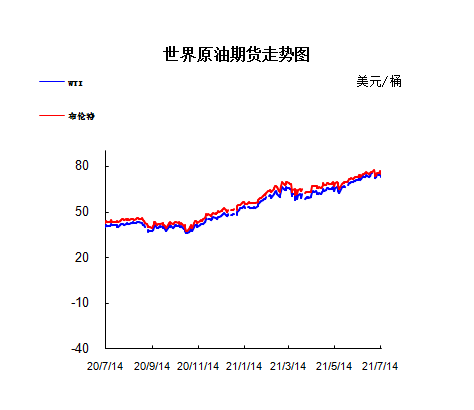 2.1近期影响国际原油市场的主要因素1.美国原油库存情况 本周美国能源信息署数据显示，截止2021年7月2当周，炼油厂开工率上升，净进口量减少，美国商业原油库存连续第六周下降。美国商业原油库存(不含石油战略储备) 4.45476亿桶，比前一周下降687万桶，原油库存比过去五年同期低约7%;美国汽油库存总量2.35497亿桶，比前一周下降608万桶,汽油库存比过去五年同期低2%;其中新配方汽油库存增加1万桶,常规汽油库存下降111万桶,混合汽油库存下降497万桶,燃料乙醇库存下降42万桶。馏分油库存1.38692亿桶，比前一周增加162万桶，库存量比过去五年同期低6%，其中取暖油库存下降37万桶。丙烷/丙烯库存增长49万桶。美国石油战略储备6.21304亿桶，下降了118万桶。美国商业库存总量下降991万桶。最近四周美国石油产品日平均供应总量2094.3万桶，比去年同期高17.8%;其中车用汽油需求四周日均数950.4万桶, 比去年同期高12.5%，馏分油需求四周日均量407.3万桶，比去年同期高17.9%。煤油型航空燃料需求四周日均数比去年同期高81.9%。上周美国汽油日需求量1004.3桶，比前一周高87.0万桶;馏分油日均需求量384万桶，比前一周日均低33万桶。美国石油学会数据显示，截止7月2日当周，美国原油库存4.211亿桶，比前周减少800万桶，汽油库存减少270万桶，馏分油库存增加110万桶。截止7月2日当周，美国原油库存4.211亿桶，比前周减少800万桶，汽油库存减少270万桶，馏分油库存增加110万桶。2.美国经济形势周三，美联储主席鲍威尔在美国国会众议院举行的听证会上重申将维持现有的宽松政策不变，美国股市三大股指在当天收盘时涨跌不一，但波动幅度都不大。受银行类股以及和经济复苏相关的周期性股票上涨提振，道指和标普500指数分别微幅上涨0.13%和0.12%，而纳指则在特斯拉、英伟达等科技类股的领跌下走弱，跌幅为0.22%。周三，市场继续关注企业财报。美国银行的财报显示，利率下调导致公司收入下降，今年二季度美国银行营收同比下滑4%，不及市场预期，受此影响，美国银行股价应声大跌2.51%。而富国银行第二季度业绩转亏为盈，营收同比大涨11%，股价当天大涨3.98%。数据方面，周三，美国劳工部公布的最新数据显示，美国6月生产者物价指数(PPI)同比大涨7.3%，创下历史最高纪录并且远超市场此前预期。这表明，随着原材料价格飙升，美国企业将升高的生产成本传导给消费者的压力越来越大。数据显示，6月美国PPI的上涨很大程度上是由于二手车与卡车价格上涨，6月份美国二手车和卡车指数环比大涨10.5%，创下有史以来最大的月度涨幅。其主要原因是疫情打乱了全球供应链，导致芯片等汽车配件的供给不足，新车产量下降，二手车市场火爆。对于不断增长的通胀压力，美联储主席鲍威尔周三在出席美国国会听证会的时候表示：目前美国经济的复苏还没有达到可以开始缩减购债规模的程度，未来几个月美国通胀率仍将继续攀升，之后逐渐趋于平缓。他还表示，2021年美国经济有望实现几十年来最快的增长。周三，欧佩克+的一位代表表示，就此前的谈判僵局，阿联酋已与欧佩克+达成一项折衷协议，将会设定新的石油产量配额，消息传出后国际油价出现显著下跌。截至当天收盘，纽约商品交易所8月交货的轻质原油期货价格下跌2.12美元，收于每桶73.13美元，跌幅为2.82%;9月交货的伦敦布伦特原油期货价格下跌1.73美元，收于每桶74.76美元，跌幅为2.26%。纽约商品交易所黄金期货市场交投最活跃的8月黄金期价14日比前一交易日上涨15.1美元，收于每盎司1825美元，涨幅为0.83%。市场分析人士认为，美元走弱是当天金价上涨的主要原因。3.世界经济形势2021年7月14日，苏黎世-瑞士再保险瑞再研究院最新一期sigma报告《世界保险业: 加速复苏》显示，受益于刺激措施和疫苗接种，全球经济将稳健复苏，中国也将继续领跑全球复苏之路。保险行业发展前景乐观，全球保费收入预计今明两年相继增长3.3%和3.9%，高于历史趋势水平，全球保险市场规模在2022年首次达到7万 亿美元。新兴市场继续成为全球保险保费增长的主要驱动，中国在全球保费总额中的份额将持续扩大，总保费收入预计在2024年之前超过1万亿美元。瑞士再保险集团首席经济学家安仁礼(Jerome Jean Haegeli)博士表示：“2021及2022年，世界经济将迎来强势回升，这也将带动全球保费增长。中国的经济复苏仍值得期待。新冠疫情带来的消费者风险意识提升将成为驱动保险市场发展的重要因素。无论是涉及到个人医疗还是商业供应链，人们对于保险作用的认知逐渐提高，越来越认可在危机中保险对于提升韧性的重要价值。”目前，疫苗接种及财政刺激是经济增长的两大主要驱动力，但全球财政计划中用于可持续性基础设施的比例显著偏低。因此，今明两年强劲反弹后，鉴于潜在产出增速依然温和、劳动力增长缓慢、且债务水平显著攀升，我们预计未来增长将有所趋缓。未来可持续增长要求各国减少既有模式的刺激举措，增加更多提振增长的措施，以提高经济韧性，具体表现为投资于具有可持续性的基础设施，促进数字经济发展、扩充财政空间以应对未来危机、采取应对全球气候变化广泛风险的经济政策、以及降低收入不平等。得益于有效的疫情管控措施、强有力的公共应急响应机制、及央行提供的流动性支持，中国在去年已恢复到疫情前的增速水平，并将将继续引领全球复苏。安仁礼博士认为，随着金融市场开放、人民币资产在全球主要指数中的权重不断提升，人民币或渐进走强。保险业方面，2020年，在全球保额下降1.3%的背景下，中国保险市场保费逆势增长3.6%。2021年，由于监管趋严，中国保险保费收入预计增长6.3%，低于趋势增速;但中国的总保费收入预计在2024年之前超过1万亿美元，全球份额持续提升。“中国经济作为推动全球经济复苏发展的重要引擎，将带动中国保险行业的发展，促进社会韧性的进一步提升，推动保险业及整体经济高质量发展。”瑞士再保险中国总裁陈东辉表示：“‘十四五’规划和2035年远景目标纲要为中国保险业提供了广阔的创新空间和发展机遇。‘30·60’双碳目标的设定，也将促进保险业在可持续发展领域发挥更为重要的作用。瑞再将继续与广大客户及合作伙伴携手合作，为提升社会保障、增强社会韧性而不懈努力。”利好因素多于新增风险，全球保险市场保费反弹动力强劲得益于良好的经济发展势头、非寿险领域的利率上涨与风险意识的不断增强，保险行业发展前景积极，预计全球保费市场2021年同比增长3.3%，2022年增长3.9%，全球2021年直保保费预计将比2019年疫情前水平高出10%。全球保险市场规模在2022年首次达到7万亿美元。新兴市场的增长将继续高于发达市场，成为全球保险保费增长的主要驱动，这也反映出经济实力正在从西方向东方转移。预计新兴市场2021年保费收入增长5.6%，2022年增长7.4%，发达市场在 2021/22年预计增长2.7%和3.0%。在2020年的严峻形势下，非寿险业务展现出强大的抗风险能力，保费增长了1.6%。寿险行业受到严重影响，收缩4.5%。未来保险市场利好因素强于新增风险，利率持续上涨为非寿险增长提供动力，预计全球保费将在 2021及2022年分别增长2.8%和3.7%;风险意识提升与数字化进程支撑寿险业务，寿险全球保费将在2021和2022年分别增长3.8%和4.0%。数字化正在改变寿险和非寿险公司的销售和服务。消费者迅速适应了线上方式，并逐渐在所有的保险触点进行线上交易。保险公司不断加大对保险科技的投资，持续改进并拓展线上服务范畴，将功能逐步从获取新客户、提供咨询建议拓展到保险产品定价和承保、生成保单、处理付款和售后服务等环节的线上化。社交媒体(例如中国的微信)和健康追踪应用程序等更广泛应用的在线平台将成为寿险销售的主要来源。在全球范围内，拥有最佳数字化基础设施、数字化程度高以及能够满足在线购买保险单的地区可能会迎来寿险保费的最大增长。安仁礼博士认为，中国设定的到2022年80%的财险业务线上化目标，以及加速对大数据、云计算、物联网、人工智能等核心科技的投入，将成为中国促进保险业数字化、科技化转型的关键因素之一。4后市预测本周美国WTI原油价格在72.94-75.25美元/桶。布伦特原油价格在74.12-76.49美元/桶震荡。周内国际油价窄幅震荡不稳。油价周三下跌超过2%，此前有消息称opec或与阿联酋就供应问题达成妥协，且美国数据显示上周汽油需求放缓。8月WTI：73.13跌2.12;9月布伦特：74.76跌1.73。原油价格此前一度升至近三年来最高，但由于对供应回升的担忧，最近一直较为震荡。布兰特原油期货下跌1.73美元，或2.26%，结算价报每桶74.76美元。美国原油期货下跌2.12美元，结算价报每桶73.13美元，跌幅2.82%。路孚特Eikon数据显示，布兰特原油较美国原油升水扩大至7月6日以来最阔。美国原油跌幅更大，因需求担忧。路透稍早报导称沙特和阿联酋已就石油输出国组织(OPEC)和其盟友组成的OPEC+联盟政策达成妥协，此举应有助于达成向紧张的石油市场供应更多原油的协议。随后，油价下跌。在美国政府数据显示上周隐含汽油需求大幅下降后，两大原油指标进一步下跌。美国能源信息署(EIA)周三表示，上周美国原油库存连续第八周下降，但汽油需求减少盖过了原油库存下降的影响。Lipow Oil Associates总裁Andrew Lipow表示，“汽油和柴油需求大幅下降令价格承压，尽管原油库存持续下降。”上周美国成品油库存上升，尽管炼厂炼油量小幅减少。汽油库存意外增加100万桶，预期为减少180万桶。消息人士称，同意上调阿联酋的产量基线，为将OPEC整体协议延长至2022年底铺平了道路。不过，在一份声明中，阿联酋能源部表示，与OPEC+的产量基线协议尚未达成，讨论仍在继续。预测下周WTI油价将触及71-76美元/桶，布油在之后几个月触及73-77美元/桶。2.2国际市场MTBE价格 三、本周国内市场3.1 国内炼厂装置运行情况（1）国内主营炼厂装置检修情况国内地方炼厂装置检修情况3.2本周成品油市场行情本周(7月9日-7月15日)，受国际原油冲高后大幅回落影响，山东地炼成品油行情呈现涨后回落趋势。近期北方普遍进入高温天气，工矿、基建等行业开工率受抑，导致柴油需求表现平淡。汽车空调使用频率增加，且暑假模式开启，汽油消费速度加快。但山东省本周迎来持续大雨天气，导致运输受到一定限制。另外，周内国际原油宽幅震荡，后市不确定性增强，令市场谨慎情绪加重，采购难有持续性，多数逢低进行适量补仓，追涨购进者寥寥，行情缺乏成交支撑，本周山东地炼汽柴油价格震荡小幅下行为主。本周(7月9日-7月15日)，受国际原油影响，华中地区价格走势偏弱，部分主营销售公司让利以促进成交，价格承压下行，市场成交一般，成交保持优惠，贸易商出货为主。短期内江内价格将维持现有状态。预计，下周华中区域成品油价格下行，建议业者根据自身实际情况合理调整备货周期。本周(7月9日-7月15日)，华东地区成品油行情低迷下行，市场交投气氛愈加冷清。具体来看，国际原油期货震荡下跌，变化率正向区间收窄，消息方面支撑减弱。与此同时，下游需求平淡，业者普遍场外消库观望，主营单位整体出货不畅，汽柴油价格普遍承压下滑。下周来看，国际原油期货震荡整理为主，消息方面利好难寻。与此同时，步入中下旬，主营单位销售压力增大，部分单位或加大优惠力度出货赶量。预计下周华东地区汽柴油行情依然承压。本周(7月9日-7月15日)，国际原油市场走势缺乏稳定性，华南地区业者观望气氛不断升温，实单成交量稀少。具体来看，本周国际原油呈现涨跌交替的盘整走势，消息面利好支撑有限，华南地区汽柴油市场整体维持平稳走势，中石油销售公司依据原油涨跌灵活调整，但由于下游需求情况低迷，市场成交价格基本保持量大优惠政策，刺激出货为主。其他主营公司保持平稳走势，终端企业消耗量减少，业者采购热情难以提振，多消耗前期库存，成交气氛清淡难改。近期国际原油走势充满不确定性，成品油调价窗口处于搁浅预期，市场缺乏明确的政策性导向，预计短期内受低迷的需求情况抑制，整体行情将维持弱势下行走势。本周(7月9日-7月15日)，原油走势宽幅波动 华北地区内汽柴趋弱运行本周国际油价走势震荡上涨，周初原油走势延续涨势，国内调价小涨预期落实，主营单位为刺激出货报价稳中小幅下行，市场需求暂无明显提升，成交气氛整体受限。上调预期落实后适逢原油走势大幅走跌，部分单位继续小幅走跌刺激出货，下游入市心态谨慎，购销气氛维持清淡。周内原油走势反弹，新一轮变化率正值拉宽，部分地区河南、河北等地加大优惠力度刺激出货，下游逢低刚需为主，市场观望气氛仍存。临近周末原油走势再度转跌，区内油价走势稳中小幅趋弱，下游接货心态不高，成交气氛淡稳。后市来看，国际市场消息面市场等待沙特和阿联酋达成一致意见，在OPEC+的产量协议未明朗化之前，国际油价或继续保持震荡态势，本轮调价最终方向仍存不确定性。区内市场来看，消息面支撑受限，价格因素波动因素趋向需求主导，北方多雨天气继续限制柴油需求，汽油需求受暑期带动相对平稳，因此短期内柴油走势承压较重，加之月度中旬商家出货压力较大，预计区内油价走势将继续稳中下行。本周(7月9日-7月15日)，西北地炼汽柴行情维持淡稳，西北地区市场成交气氛平平。分析来看：本周一成品油零售价上调兑现，且周内国际油价维持宽幅震荡，新一轮变化率正向小幅度运行，本轮调价方向暂不明朗，消息面对市场难有明显支撑。此外，柴油正值消费淡季，前期库存消耗缓慢，业者补货有限，市场成交量淡;汽油方面，暑期私家车出行增多，且车用空调用油提升，终端需求较有支撑，但消息面转弱，且当前汽油价格仍处于高位，业者补货谨慎，市场成交亦无明显改善。销售公司近期出货不畅，汽柴价格均无变化。就后市而言，国际油价或将保持区间震荡，变化率窄幅波动，消息面对市场指引有限。业者观望情绪难消，入市补货刚需为主，市场成交难见活跃。预计短线西北地炼汽柴行情下行压力加大。本周(7月9日-7月15日)，西南汽柴行情维持震荡下行趋势，市场成交气氛清淡。分析来看：周一零售价上调兑现“三连涨”，但周内国际油价宽幅震荡，新一轮变化率正向小幅开端，本轮调价变数增加，消息面对市场难有支撑。此外，本月主营单位销售不畅，成交价格逐步下移。不过，高温多雨天气影响下，部分户外用油企业开工受限，柴油需求疲软;汽油方面，暑期私家车出行半径扩大，且车用空调试用频繁，汽油需求表现尚可。需求面上汽强柴弱，不过，消息面缺乏利好提振，业者补货心态谨慎，市场成交刚需为主。就后市而言，国际油价或维持高位震荡，变化率窄幅波动，本轮调价方向暂无明朗，市场观望气氛难以消除。业者操作心态谨慎，消库之余按需补货为主，市场成交难有提升。主营单位出货不畅，优惠促销力度不减，预计短线西南地区汽柴行情弱势震荡为主。后市前瞻：预计下周，市场等待沙特和阿联酋达成一致意见，在OPEC+的产量协议未明朗化之前，国际油价或继续保持震荡态势。以WTI为例，预计下周的主流运行区间在72-76(均值74)美元/桶之间，环比持平。后期柴油操作仍保持谨慎为主，预计价格仍存小幅回落空间。汽油需求尚可，有望支撑行情震荡为主。3.3 国内汽油价格周报单位：元/吨3.4国内柴油价格周报单位：元/吨3.5 山东地炼汽油出厂价格周报单位：元/吨3.6 山东地炼柴油出厂价格周报单位：元/吨四、2021年5月份进出口统计数据4.1 2021年5份全国车用汽油和航空汽油进出口统计数据单位：吨，美元4.2 2021年5月份全国柴油出口统计数据单位：吨，美元4.3 2021年5月份全国原油进出口统计数据单位：吨，美元据海关统计，2021年5月我国原油进口量为40967831.1吨，累计进口量为220551939.5吨， 当月进口金额为1941889.4万美元，累计进口金额为9445304.7万美元，当月进口均价为474美元/吨，累计进口均价428.3美元/吨，与上年同期数量相比下降14.6%。2021年5月我国原油出口量暂无数据。4.4 2021年5月份航空煤油进出口统计数据单位：吨，美元日期纽交所伦交所影响因素2021/7/872.9474.12原油收盘上涨，EIA数据显示原油库存与汽油库存均超预期减少，需求复苏预期仍提振油价。2021/7/974.5675.55原油收盘上涨，EIA库存下降，能源需求前景良好，以及市场对原油供不应求的担忧对油价起支撑作用。2021/7/1274.175.16原油收盘下跌，需求复苏仍存隐忧以及OPEC产量政策仍未达成一致令油价面临一定利空压力。2021/7/1375.2576.49由于消息显示OPEC或将放弃达成8月产量协议，市场预期供应短期内将会进一步收紧，油价受此提振收盘大涨。2021/7/1473.1374.76沙特与阿联酋仍有望就产量政策达成妥协，市场对供应回升的担忧导致油价承压大跌。日期 新加坡(美元/吨) 纽约 (美分/加仑) 鹿特丹(美元/吨)7月14日767.00 229.04 828.25 7月13日772.00 235.48 821.25 7月12日774.00 231.37 818.00 7月9日771.00 232.85 821.00 7月8日741.50 228.97 800.50 中石化旗下炼厂检修计划中石化旗下炼厂检修计划中石化旗下炼厂检修计划中石化旗下炼厂检修计划中石化旗下炼厂检修计划中石化旗下炼厂检修计划中石化旗下炼厂检修计划炼厂名称所在地加工能力检修装置检修产能（单位：万吨）起始时间结束时间济南炼化山东800全厂检修8002021/2/192021/4/15金陵石化江苏18002#常减压3002021/3/202021/4/22燕山石化北京13504#常减压10002020/3/292021/5/14长岭石化湖南1150全厂检修11502021/2/202021/4/30塔河石化新疆500常减压3502021/32021/4上海石化上海1600全厂检修16002021/4/142021/6/18九江石化江西1000全厂检修10002021/4/82021/5/15沧州炼厂河北350全厂检修3502021/5/102021/7/10扬子石化江苏1450焦化装置/2021/42021/7茂名石化广东20005#常减压10002021/6/12021/7/10石家庄炼厂河北1000全厂检修10002021/8/282021/10/28齐鲁石化山东13003#常减压/2021/8/102021/9/19胜利油田山东300全厂检修3002021/8/12021/9/15海南炼化海南950全厂检修9502021/112021/12中石油旗下炼厂检修计划中石油旗下炼厂检修计划中石油旗下炼厂检修计划中石油旗下炼厂检修计划中石油旗下炼厂检修计划中石油旗下炼厂检修计划中石油旗下炼厂检修计划炼厂名称所在地加工能力检修装置检修产能（单位：万吨）起始时间结束时间云南石化云南1300全厂检修13002020/12/52021/1/24抚顺石化辽宁1150全厂检修11502021/4/102021/5月底吉林石化吉林1000全厂检修10002021/62021/7大港石化天津500全厂检修5002021/4/122021/6/7格尔木炼厂青海150全厂检修1502021/7/12021/8/15中海油旗下炼厂检修计划中海油旗下炼厂检修计划中海油旗下炼厂检修计划中海油旗下炼厂检修计划中海油旗下炼厂检修计划中海油旗下炼厂检修计划中海油旗下炼厂检修计划炼厂名称所在地加工能力检修装置检修产能（单位：万吨）起始时间结束时间东方石化海南200全厂检修2002021/3/42021/4/20惠州炼化广东2200二期10002021/3/42021/4月中旬宁波大榭浙江800全厂检修8002021/42021/5/15地方炼厂装置检修计划表(单位：万吨)地方炼厂装置检修计划表(单位：万吨)地方炼厂装置检修计划表(单位：万吨)地方炼厂装置检修计划表(单位：万吨)地方炼厂装置检修计划表(单位：万吨)地方炼厂装置检修计划表(单位：万吨)地方炼厂装置检修计划表(单位：万吨)区域省市炼厂名称检修装置产能起始时间结束时间山东德州恒源石化全厂3502021/6/18准备拆除山东日照中海外全厂2302021/4/152021/6/6山东东营正和石化全厂4302021/4/222021/6/1山东滨州博兴永鑫常减压3002021/4/202021/5/27山东东营尚能石化全厂2602021/7/12021/8山东东营海科瑞林全厂2302021/7月中旬待定山东东营联合石化全厂5902021/72021/8山东潍坊弘润石化轮检/2021/72021/8山东日照海右石化全厂3502021/12021/6山东东营齐成石化轮检5002021/5/82021/7/1山东东营垦利石化全厂4002021/8月底待定西南重庆龙海石化全厂检修1502021/2/22021/3月底东北辽宁辽宁缘泰常减压装置3002021/2/22待定东北辽宁盘锦浩业催化1402021/32021/5东北辽宁大连锦源全厂检修2002021/5/644355东北黑龙江大庆中蓝全厂检修2202021/7/102021/8/30辽宁辽宁华锦全厂检修6002021/7/152021/8/15华东江苏新海石化全厂检修3002021/3/252021/5/14地区城市企业性质产品名称型号价格类型涨跌2021/7/152021/7/8华北青岛市中石化汽油国VI 89#批发价7081208050西北西安市中石化汽油国VI 92#批发价079507950东北吉林市吉林中油汽油92#批发价081008100东北吉林市吉林中油汽油95#批发价089508950东北大连市中石化汽油国VI 92#批发价090509050东北大连市中石油汽油国VI 92#批发价10084008300东北大连市中石化汽油国Ⅵ 95#批发价086008600东北大连市中石油汽油国Ⅵ 95#批发价10086008500华南东莞市中石化汽油国VI 92#批发价091009100华南东莞市中石油汽油国VI 92#批发价083508350华南东莞市中石化汽油国Ⅵ 95#批发价081508150华南东莞市中石油汽油国Ⅵ 95#批发价087008700华南厦门市中石化汽油国VI 92#批发价084008400华南厦门市中石油汽油国VI 92#批发价082008200华南广州市中海油汽油国VI 92#批发价082508250华南广州市中石化汽油国VI 92#批发价5086008550华南广州市中石油汽油国VI 92#批发价083508350华南广州市中石化汽油国Ⅵ 95#批发价081508150华南广州市中石油汽油国Ⅵ 95#批发价087008700华南惠州市中海油汽油92#批发价084008400华南惠州市中石化汽油国VI 92#批发价10082508150华南惠州市中石油汽油国VI 92#批发价083508350华南惠州市中石化汽油国Ⅵ 95#批发价081508150华南惠州市中石油汽油国Ⅵ 95#批发价087008700华南海口市中石化汽油国VI 92#批发价084008400华南海口市中石化汽油国Ⅵ 95#批发价083008300华南福州市中石化汽油国VI 92#批发价082508250华南福州市中石油汽油国VI 92#批发价085008500华南福州市中石化汽油国Ⅵ 95#批发价085508550华南福州市中石油汽油国Ⅵ 95#批发价-10083008400华南茂名市中石化汽油国VI 92#批发价-10085008600华南茂名市中石油汽油国VI 92#批发价083008300华南茂名市中石化汽油国Ⅵ 95#批发价082508250华南茂名市中石油汽油国Ⅵ 95#批发价085008500华北任丘市中石油汽油国VI 92#批发价085508550华北北京市中石化汽油京VI 92#批发价083508350华北北京市中石油汽油京VI 92#批发价080508050华北北京市中石化汽油京VI 95#批发价087008700华北北京市中石油汽油京VI 95#批发价083008300华北唐山市中海油汽油国VI 92#批发价083508350华北唐山市中石化汽油国VI 92#批发价081508150华北唐山市中石化汽油国Ⅵ 95#批发价087008700华北唐山市中石油汽油国Ⅵ 95#批发价084008400华北天津市中石化汽油国VI 92#批发价2080288008华北天津市中石油汽油国VI 92#批发价2081308110华北天津市中石化汽油国Ⅵ 95#批发价-3082288258华北天津市中石油汽油国Ⅵ 95#批发价1985908571华北太原市中石化汽油国VI 92#批发价-11080358145华北太原市中石油汽油国VI 92#批发价-15082008350华北太原市中石化汽油国Ⅵ 95#批发价-7081508220华北太原市中石油汽油国Ⅵ 95#批发价-15083508500华北开封市中石化汽油国VI 92#批发价-2084508470华北石家庄市中石化汽油国VI 92#批发价079507950华北石家庄市中石油汽油国VI 92#批发价-3081608190华北郑州市中石化汽油国VI 92#批发价-3083608390华东上海市中石化汽油沪Ⅳ93#批发价10083958295华东上海市中石油汽油沪Ⅳ93#批发价-4079608000华东上海市中石化汽油沪Ⅳ97#批发价-5079307980华东上海市中石油汽油沪Ⅳ97#批发价-4082608300华东南京市中海油汽油国VI 92#批发价-5081308180华东南京市中石化汽油国VI 92#批发价3080808050华东南京市中石油汽油国VI 92#批发价2081308110华东南京市中石化汽油国Ⅵ 95#批发价3083308300华东南京市中石油汽油国Ⅵ 95#批发价1985908571华东南通市中石化汽油国VI 92#批发价2081208100华东南通市中石油汽油国VI 92#批发价-3082108240华东宁波市中石化汽油国VI 92#批发价-11080358145华东宁波市中石油汽油国VI 92#批发价-7080808150华东宁波市中石化汽油国Ⅵ 95#批发价083008300华东宁波市中石油汽油国Ⅵ 95#批发价-15080008150华东徐州市中石化汽油国VI E92#批发价086008600华东徐州市中石油汽油国VI 92#批发价-15083008450华东徐州市中石化汽油国Ⅵ 95#批发价086008600华东徐州市中石油汽油国Ⅵ 95#批发价084508450华东无锡市中石油汽油国VI 92#批发价-5079508000华东无锡市中石油汽油国Ⅵ 95#批发价-10080508150华北日照市中石化汽油国VI 92#批发价-15080008150华北日照市中石油汽油国VI 92#批发价-5083008350华北日照市中石化汽油国Ⅵ 95#批发价-10082508350华北日照市中石油汽油国Ⅵ 95#批发价-10080508150华东杭州市中石化汽油国VI 92#批发价-15080008150华东杭州市中石油汽油国VI 92#批发价-20082008400华东杭州市中石化汽油国Ⅵ 95#批发价-15082008350华东杭州市中石油汽油国Ⅵ 95#批发价-20084008600华东江阴市中石化汽油国VI 92#批发价-15084008550华东江阴市中石油汽油国VI 92#批发价-10080508150华东江阴市中石化汽油国Ⅵ 95#批发价-15080008150华东江阴市中石油汽油国Ⅵ 95#批发价-5083008350华东温州市中石化汽油国VI 92#批发价-10082508350华东温州市中石油汽油国VI 92#批发价-10080508150华东温州市中石油汽油国Ⅵ 95#批发价-10082508350华北烟台市中石化汽油国VI 92#批发价081508150华北烟台市中石油汽油国VI 92#批发价081008100华北烟台市中石化汽油国Ⅵ 95#批发价083508350华北烟台市中石油汽油国Ⅵ 95#批发价086008600华东盐城市中石化汽油国VI 92#批发价083508350华东盐城市中石油汽油国VI 92#批发价-15082008350华东连云港市中石化汽油国VI E92#批发价085508550华东连云港市中石油汽油国VI 92#批发价-15084008550华北青岛市中石化汽油国VI 92#批发价-10080508150西南南宁市中石化汽油国VI 92#批发价-15080008150西南南宁市中石油汽油国VI 92#批发价-5083008350西南成都市中石化汽油国VI 92#批发价-10082508350西南成都市中石油汽油国VI 92#批发价-5083508400西南昆明市中石化汽油国VI 92#批发价-15082008350西南昆明市中石油汽油国VI 92#批发价-15084008550西南贵阳市中石化汽油国VI 92#批发价081508150西南贵阳市中石油汽油国VI 92#批发价081008100西南重庆市中石化汽油国VI 92#批发价083508350西南重庆市中石油汽油国VI 92#批发价086008600华中九江市中石油汽油国VI 92#批发价-10080508150华中南昌市中石化汽油国VI 92#批发价-15080008150华中南昌市中石油汽油国VI 92#批发价-10080508150华中南昌市中石化汽油国Ⅵ 95#批发价-15080008150华中南昌市中石油汽油国Ⅵ 95#批发价081508150华中合肥市中石化汽油国VI 92#批发价081508150华中合肥市中石油汽油国VI 92#批发价081508150华中武汉市中石化汽油国VI 92#批发价-10082508350华中武汉市中石油汽油国VI 92#批发价-10082508350华中长沙市中石化汽油国VI 92#批发价-10082508350华中长沙市中石油汽油国VI 92#批发价-10082508350华中长沙市中石化汽油国Ⅵ 95#批发价5084008350华中长沙市中石油汽油国Ⅵ 95#批发价083508350华东徐州市中石化汽油国IV 97#批发价-5081508200华东衢州市中石化汽油国VI 92#批发价-2081808200华南潮州市中石化汽油国VI 92#批发价082508250华南潮州市中石化汽油国Ⅵ 95#批发价-35080008350华南深圳市中石油汽油国Ⅵ 95#批发价080508050华南深圳市中石油汽油国VI 92#批发价-35083008650华南深圳市中石化汽油国Ⅵ 95#批发价082508250华南深圳市中石化汽油国VI 92#批发价-10082008300华南深圳市中石化汽油国VI 92#批发价082008200华北德州市中石化汽油国VI 92#批发价-5083508400地区城市企业性质产品名称型号价格类型涨跌2021/7/152021/7/8西北西安市中石化柴油国VI 0#批发价065006500东北吉林市吉林中油柴油国VI 0#批发价065006500东北大连市中石化柴油国VI 0#批发价-5067506800东北大连市中石油柴油国VI 0#批发价6573457280华南东莞市中石化柴油国VI 0#批发价065006500华南东莞市中石油柴油国VI 0#批发价066006600华南东莞市中石油柴油国VI 0#批发价-8065006580华南厦门市中石化柴油国VI 0#批发价068306830华南厦门市中石油柴油国VI 0#批发价068006800华南广州市中海油柴油国VI 0#批发价065506550华南广州市中石化柴油国VI 0#批发价065506550华南广州市中石油柴油国VI 0#批发价068006800华南惠州市中海油柴油国VI 0#批发价-5067006750华南惠州市中石油柴油国VI 0#批发价5068506800华南海口市中石化柴油国VI 0#批发价068006800华南海口市中石油柴油国VI 0#批发价065506550华南福州市中石化柴油国VI 0#批发价067006700华南福州市中石油柴油国VI 0#批发价068006800华南茂名市中石化柴油国VI 0#批发价065506550华南茂名市中石油柴油国VI 0#批发价068006800华北任丘市中石油柴油国VI 0#批发价067506750华北北京市中石化柴油国VI 0#批发价068506850华北北京市中石油柴油国VI 0#批发价-5067006750华北唐山市中海油柴油国VI 0#批发价068006800华北唐山市中石化柴油国VI 0#批发价065506550华北商丘市中石化柴油国VI 0#批发价-1066106620华北商丘市中石油柴油国VI 0#批发价-7064256495华北天津市中海油柴油国VI 0#批发价-10066006700华北天津市中石化柴油国VI 0#批发价1065506540华北天津市中石油柴油国VI 0#批发价-5063506400华北太原市中石化柴油国VI 0#批发价-1065606570华北太原市中石油柴油国VI 0#批发价-7064256495华北开封市中石化柴油国VI 0#批发价-7064306500华北开封市中石油柴油国VI 0#批发价-10064506550华北石家庄市中石化柴油国VI 0#批发价-1064506460华北石家庄市中石油柴油国VI 0#批发价-5064506500华北郑州市中石化柴油国VI 0#批发价-10063506450华北郑州市中石油柴油国VI 0#批发价-7065806650华东上海市中海油柴油国VI 0#批发价-8264686550华东上海市中石化柴油国VI 0#批发价-1064706480华东上海市中石化柴油沪Ⅳ0#批发价-10064506550华东上海市中石油柴油沪Ⅳ0#批发价-1066106620华东南京市中石化柴油国VI 0#批发价-7064256495华东南京市中石油柴油国VI 0#批发价-7064306500华东南通市中石化柴油国VI 0#批发价-10064506550华东南通市中石油柴油国VI 0#批发价-5063506400华东宁波市中石化柴油国VI 0#批发价065506550华东宁波市中石油柴油国VI 0#批发价-10064506550华东徐州市中石化柴油国VI 0#批发价065006500华东无锡市中石化柴油国VI 0#批发价-5064506500华东无锡市中石油柴油国VI 0#批发价065006500华北日照市中石化柴油国VI 0#批发价-5064506500华北日照市中石油柴油国VI 0#批发价-10065506650华东杭州市中石化柴油国VI 0#批发价-10065506650华东杭州市中石油柴油国VI 0#批发价065006500华东江阴市中石化柴油国VI 0#批发价-5064506500华东江阴市中石油柴油国VI 0#批发价065006500华东温州市中石化柴油国VI 0#批发价-5064506500华东温州市中石油柴油国VI 0#批发价-21064806690华北烟台市中石化柴油国VI 0#批发价-15066006750华北烟台市中石油柴油国VI 0#批发价066006600华东盐城市中石化柴油国VI 0#批发价-5065506600华东盐城市中石油柴油国VI 0#批发价065006500华东连云港市中石化柴油国VI 0#批发价-5064506500华北青岛市中石化柴油国VI 0#批发价066506650华北青岛市中石油柴油国VI 0#批发价-10065506650华北青岛市中海油柴油国VI 0#批发价-21064806690西南南宁市中石化柴油国VI 0#批发价-15066006750西南南宁市中石油柴油国VI 0#批发价065006500西南成都市中石化柴油国VI 0#批发价-5064506500西南成都市中石油柴油国VI 0#批发价065006500西南昆明市中石化柴油国VI 0#批发价-5064506500西南昆明市中石油柴油国VI 0#批发价-21064806690西南贵阳市中石化柴油国VI 0#批发价-15066006750西南贵阳市中石油柴油国VI 0#批发价-8063206400西南重庆市中石化柴油国VI 0#批发价066006600西南重庆市中石油柴油国VI 0#批发价066006600华中九江市中石油柴油国VI 0#批发价-10067506850华中南昌市中石化柴油国VI 0#批发价-5067506800华中南昌市中石油柴油国VI 0#批发价-5066506700华中合肥市中石化柴油国VI 0#批发价-5066506700华中合肥市中石油柴油国VI 0#批发价-5067006750华中武汉市中石化柴油国VI 0#批发价067506750华中武汉市中石油柴油国VI 0#批发价-5066506700华中长沙市中石化柴油国VI 0#批发价-6066906750华中长沙市中石油柴油国VI 0#批发价-20064506650华东衢州市中石化柴油国VI 0#批发价-5065006550华东衢州市中石油柴油国VI 0#批发价-20064506650华东舟山市中石化柴油国VI 0#批发价-5065006550华东舟山市中石油柴油国VI 0#批发价-30064006700华南深圳市中石化柴油国VI 0#批发价5065006450华南深圳市中石油柴油国VI 0#批发价-5065506600华南潮州市中石化柴油国VI 0#批发价066006600华北德州市中石油柴油国VI 0#批发价-5065506600华北德州市中石化柴油国VI 0#批发价-5064506500省份产品名称生产厂家型号价格类型涨跌2021/7/152021/7/8山东汽油万通化工国VI 92#出厂价-3077107740山东汽油万通化工国Ⅵ 95#出厂价-3078607890山东汽油东方华龙国VI 92#出厂价-7078307900山东汽油东方华龙国Ⅵ 95#出厂价-7079308000山东汽油东明石化国VI 92#出厂价5080608010山东汽油东明石化国Ⅵ 95#出厂价5082108160山东汽油东明石化国VI 98#出厂价5083808330山东汽油华联石化国VI 92#出厂价-11078537963山东汽油华联石化国Ⅵ 95#出厂价-11079738083山东汽油华联石化国VI 98#出厂价-11081838293山东汽油中海石油东营石化国VI 92#出厂价-5578257880山东汽油中海石油东营石化国Ⅵ 95#出厂价-1579157930山东汽油亚通石化国VI 92#出厂价-9077507840山东汽油亚通石化国Ⅵ 95#出厂价-9078507940山东汽油京博石化京VI 92#出厂价1880758057山东汽油京博石化国VI 92#出厂价1879937975山东汽油京博石化京VI 95#出厂价1882358217山东汽油京博石化国VIB 95#出厂价1881568138山东汽油京博石化国VIB 98#出厂价883098301山东汽油利津石化国VI 92#出厂价-5078507900山东汽油利津石化国Ⅵ 95#出厂价-10080008100山东汽油利津石化国VI 89#出厂价-5075507600山东汽油利津石化国VI 98#出厂价-10082008300山东汽油华星石化国VI 92#出厂价-2078007820山东汽油华星石化国Ⅵ 95#出厂价-7078507920山东汽油垦利石化国VI 92#出厂价-10078007900山东汽油万达天弘国VI 92#出厂价-10079708070山东汽油万达天弘国Ⅵ 95#出厂价-10081008200山东汽油寿光联盟国VI 92#出厂价079507950山东汽油寿光联盟国Ⅵ 95#出厂价081508150山东汽油寿光鲁清国VI 92#出厂价-4077607800山东汽油寿光鲁清国Ⅵ 95#出厂价-4079107950山东汽油富宇化工国VI 92#出厂价078507850山东汽油富宇化工国Ⅵ 95#出厂价079507950山东汽油富宇化工国VI 89#出厂价-12074507570山东汽油海科化工国VI 92#出厂价-4078657905山东汽油山东海科国Ⅵ 95#出厂价-4080158055山东汽油海科化工国Ⅵ 95#出厂价-4080158055山东汽油山东海科国VI 98#出厂价-4082158255山东汽油海科化工国VI 98#出厂价-4082158255山东汽油弘润石化国VI 92#出厂价-10079008000山东汽油弘润石化国Ⅵ 95#出厂价-10081008200山东汽油恒源石化国VI 92#出厂价-08300山东汽油恒源石化高标国VI 92#出厂价000山东汽油恒源石化国Ⅵ 95#出厂价000山东汽油昌邑石化国VI 92#出厂价-2078007820山东汽油昌邑石化国Ⅵ 95#出厂价-2079007920山东汽油广饶正和国VI 92#出厂价-2078007820山东汽油广饶正和国Ⅵ 95#出厂价-7078507920山东汽油永鑫化工国VI 92#出厂价-3079207950山东汽油永鑫化工国Ⅵ 95#出厂价080308030山东汽油汇丰石化国VI 92#出厂价-5079407990山东汽油汇丰石化国Ⅵ 95#出厂价-5080208070山东汽油汇丰石化国VI 101#出厂价000山东汽油汇丰石化国VI 98#出厂价000山东汽油海科瑞林国VI 92#出厂价-4078357875山东汽油海科瑞林国Ⅵ 95#出厂价-4079858025山东汽油海科瑞林国VI 98#出厂价-4081858225山东汽油海科瑞林国VI 101#出厂价-4086858725山东汽油神驰化工国VI 92#出厂价077007700山东汽油神驰化工国Ⅵ 95#出厂价-2077807800山东汽油金诚石化国VI 92#出厂价-5079608010山东汽油金诚石化国Ⅵ 95#出厂价-5079908040山东汽油联合石化国VI 92#出厂价-12077937913山东汽油联合石化国Ⅵ 95#出厂价-12079138033山东汽油京博石化京VI 98#出厂价32100129980山东汽油寿光联盟国VI 92#汽车运输000山东汽油寿光联盟国VI 98#出厂价083008300山东汽油潍坊弘润国Ⅵ 95#出厂价-10081008200山东汽油海化石化国VI 92#出厂价-4077607800山东汽油海化石化国Ⅵ 95#出厂价-4079107950陕西汽油榆林炼厂公路国VI 92#出厂价079507950陕西汽油榆林炼厂公路国Ⅵ 95#出厂价081508150陕西汽油永坪炼厂公路国VI 92#出厂价079507950陕西汽油延安炼厂公路国VI 92#出厂价079507950陕西汽油延安炼厂公路国Ⅵ 95#出厂价081508150陕西汽油西安临潼公路国VI 92#出厂价079507950陕西汽油西安临潼铁路国Ⅵ 95#汽车运输081508150陕西汽油榆林炼厂铁路国VI 92#出厂价077007700陕西汽油榆林炼厂公路国Ⅵ 95#铁路运输079007900陕西汽油永坪炼厂铁路国VI 92#出厂价077007700陕西汽油延安炼厂铁路国VI 92#出厂价077007700陕西汽油延安炼厂铁路国Ⅵ 95#出厂价079507950陕西汽油西安临潼铁路国VI 92#出厂价077007700陕西汽油西安临潼铁路国Ⅵ 95#铁路运输079007900浙江汽油金澳科技国VI 92#出厂价-7080908160浙江汽油金澳科技国Ⅵ 95#出厂价-7083908460省份产品名称生产厂家型号价格类型涨跌2021/7/152021/7/8山东柴油万通化工国VI 0#出厂价-2061706190山东柴油东方华龙国VI 0#出厂价3063906360山东柴油东明石化国VI 0#出厂价-11062106320山东柴油华联石化国VI 0#出厂价11063336223山东柴油中海石油东营石化国Ⅵ 0#出厂价1062056195山东柴油亚通石化国VI 0#出厂价-12061306250山东柴油亚通石化国VI -10#出厂价-12061306250山东柴油京博石化国VI 0#出厂价963306321山东柴油京博石化国VI -10#出厂价1863836365山东柴油京博石化国Ⅵ -20#出厂价000山东柴油利津石化国VI 0#出厂价1061106100山东柴油垦利石化国VI 柴油出厂价-8061206200山东柴油万达天弘国VI 0#出厂价-2064006420山东柴油寿光联盟国VI 0#出厂价-3062306260山东柴油寿光鲁清国VI 0#出厂价-5061206170山东柴油富宇化工国VI 0#出厂价-5061006150山东柴油山东海科国VI 0#出厂价2061956175山东柴油海科化工国VI 0#出厂价2061956175山东柴油弘润石化国VI 0#出厂价2063006280山东柴油潍坊弘润国VI 0#出厂价2063006280山东柴油恒源石化国VI 0#出厂价000山东柴油昌邑石化国六 0#出厂价062006200山东柴油广饶正和国VI 0#出厂价062006200山东柴油永鑫化工国VI 0#出厂价062106210山东柴油汇丰石化国VI 0#出厂价-12062306350山东柴油海科瑞林国VI 0#出厂价2061756155山东柴油神驰化工国VI 0#出厂价-1061606170山东柴油联合石化国VI 0#出厂价10063236223山东柴油金诚石化国VI 0#出厂价-5061606210山东柴油鑫泰石化国Ⅵ -20#出厂价000山东柴油鑫泰石化国VI 0#出厂价-3063906420山东柴油华星石化国VI 0#出厂价062006200山东柴油海化石化国VI 0#出厂价1061706160山东柴油石大科技石化国VI 0#出厂价-6062206280山东柴油石大科技国VI 0#出厂价-6062206280陕西柴油榆林炼厂公路国Ⅵ -20#出厂价071507150陕西柴油榆林炼厂公路国VI -10#铁路运输067006700陕西柴油延安炼厂公路国VI -10#汽车运输069006900陕西柴油延安炼厂公路国VI -10#铁路运输067006700陕西柴油榆林炼厂公路国VI 0#汽车运输065006500陕西柴油榆林炼厂公路国VI -10#汽车运输068006800陕西柴油永坪炼厂公路国VI 0#出厂价065006500陕西柴油永坪炼厂公路国Ⅵ -20#出厂价070507050陕西柴油延安炼厂公路国VI 0#出厂价065006500陕西柴油西安临潼公路国VI 0#出厂价065006500陕西柴油榆林炼厂铁路国VI 0#出厂价062506250陕西柴油永坪炼厂铁路国VI 0#出厂价062506250陕西柴油延安炼厂铁路国VI 0#出厂价062506250陕西柴油西安临潼铁路国VI 0#出厂价062506250浙江柴油金澳科技国VI 0#出厂价-7065606630商品名称出口目的地数量（吨）出口金额（元）车用汽油和航空汽油,不含有生物柴油澳大利亚89916.0744654630车用汽油和航空汽油,不含有生物柴油巴基斯坦174258.5104374200车用汽油和航空汽油,不含有生物柴油菲律宾218023.4130361743车用汽油和航空汽油,不含有生物柴油韩国89888.8353979577车用汽油和航空汽油,不含有生物柴油马来西亚84805478080车用汽油和航空汽油,不含有生物柴油蒙古1888.2121145940车用汽油和航空汽油,不含有生物柴油缅甸4792.7783129641车用汽油和航空汽油,不含有生物柴油墨西哥34486.8220073947车用汽油和航空汽油,不含有生物柴油日本171826.694885041车用汽油和航空汽油,不含有生物柴油文莱3600018122400车用汽油和航空汽油,不含有生物柴油新加坡601706.7345313727车用汽油和航空汽油,不含有生物柴油印度尼西亚11076961783585车用汽油和航空汽油,不含有生物柴油中国澳门8788.7014680000贸易伙伴名称数量（吨）所占比率当月金额（元）当月均价（元/吨）安提瓜和巴布达295.270%10288943484.59澳大利亚155843.469%5269278433381.14巴巴多斯103.000%3688113580.69巴哈马944.310%34242353626.18巴基斯坦249.080%8739753508.81巴拿马18915.991%635076143357.35百慕大36.800%1434713898.67比利时112.090%3845463430.84伯利兹296.870%10658753590.40丹麦153.500%5241893414.91德国501.200%16650683322.16多哥29.350%973583317.14俄罗斯联邦147.200%5191203526.63厄瓜多尔38002.312%1241201453266.12法国340.000%12108313561.27菲律宾457128.7427%15046242843291.47芬兰10.000%347633476.30韩国120054.997%3423376942851.51基里巴斯219.980%7890213586.79喀麦隆199.980%6790123395.40开曼群岛197.100%6923113512.49克罗地亚24.000%819583414.92库克群岛99.000%3535323571.03利比里亚5872.650%211563013602.51马耳他1513.360%52455503466.16马来西亚19946.761%546386402739.22马绍尔群岛4460.320%162501053643.26蒙古45.000%1686023746.71孟加拉国259192.2915%8809721063398.91缅甸11538.511%412670013576.46南非77.980%2768663550.47挪威576.300%20300443522.55帕劳45.000%1611453581.00葡萄牙1041.100%35362343396.63日本176.500%6829823869.59塞拉利昂109.000%4262893910.91塞浦路斯1383.500%49040343544.66沙特阿拉伯55.000%1971273584.13圣其茨和尼维斯27.500%965933512.47泰国39892.982%1303548263267.61图瓦卢80.000%2768363460.45危地马拉34640.002%1057893813053.97希腊437.900%16029213660.47新加坡361296.5321%12068707913340.39牙买加25.000%934873739.48印度尼西亚65.000%2386103670.92英国2418.540%81249183359.43越南20628.101%564762412737.83中国澳门8032.090%218554552721.02中国台湾98.700%3325583369.38中国香港115144.987%3708085483220.36合计1682724.79100%5510288741.003274.62进口出口当月进口量: 40967831.1(吨)当月出口量: / (吨)累计进口量: 220551939.5(吨)累计出口量: / (吨)当月进口均价:474.0（美元/吨)当月出口均价:/美元/吨)进口量环比：1.51%出口量环比：/%进口量同比：-14.6%出口量同比：/%累计进口量比去年同期：2.3%累计出口量比去年同期：/%进口出口当月进口量:192110.043（吨）当月出口量:565119.927（吨）累计进口量:693402.37（吨）累计出口量:2814015.149（吨）当月进口均价:3642.57（元/吨）当月出口均价: 3509.99（元/吨）累计进口均价：3302.65（元/吨）累计出口均价:3090.55（元/吨）进口量环比：50.89%出口量环比：-14.13%进口量同比：-57.39%出口量同比：-62.20%累计进口量比去年同期：-41.65%累计出口量比去年同期：-59.82%